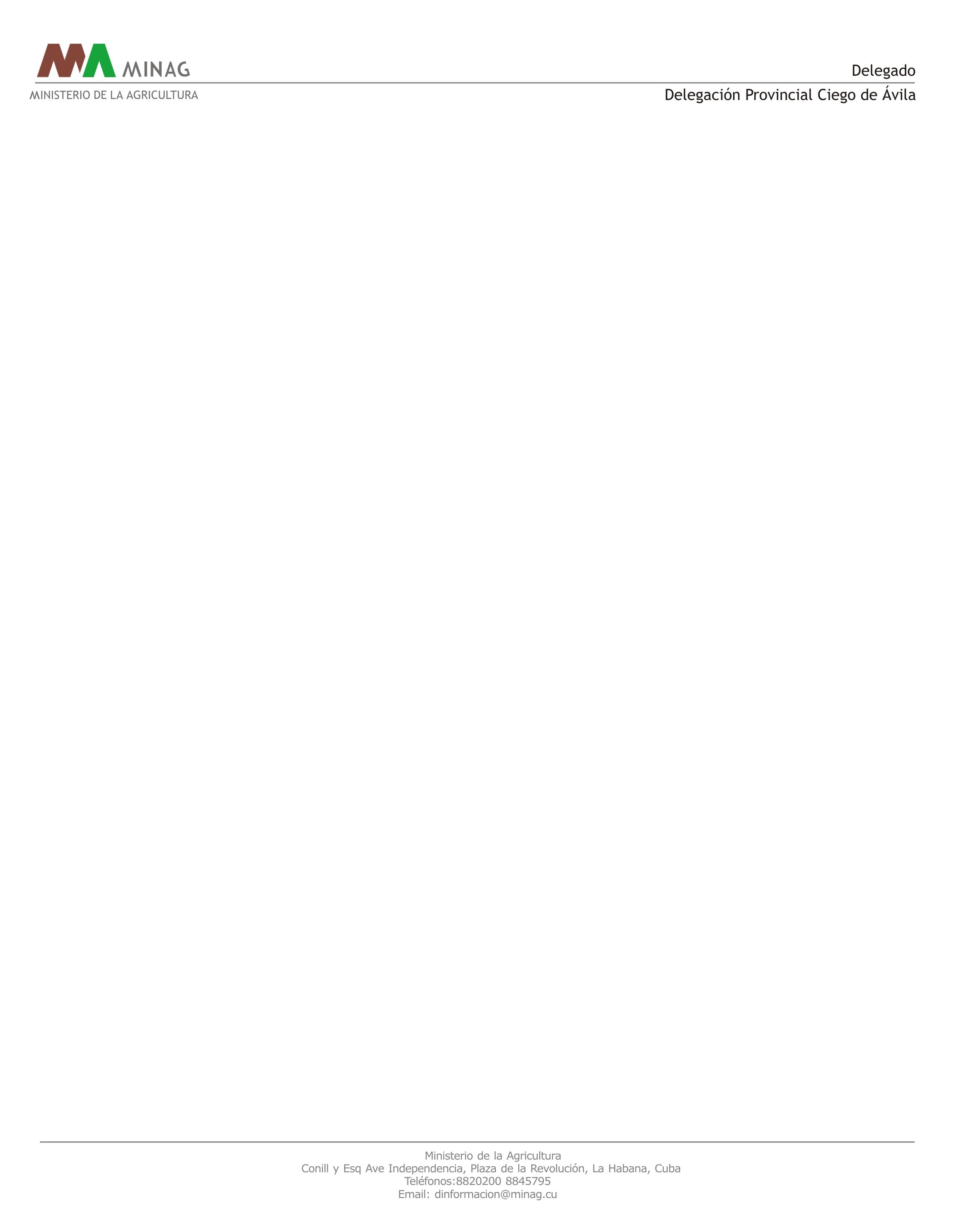 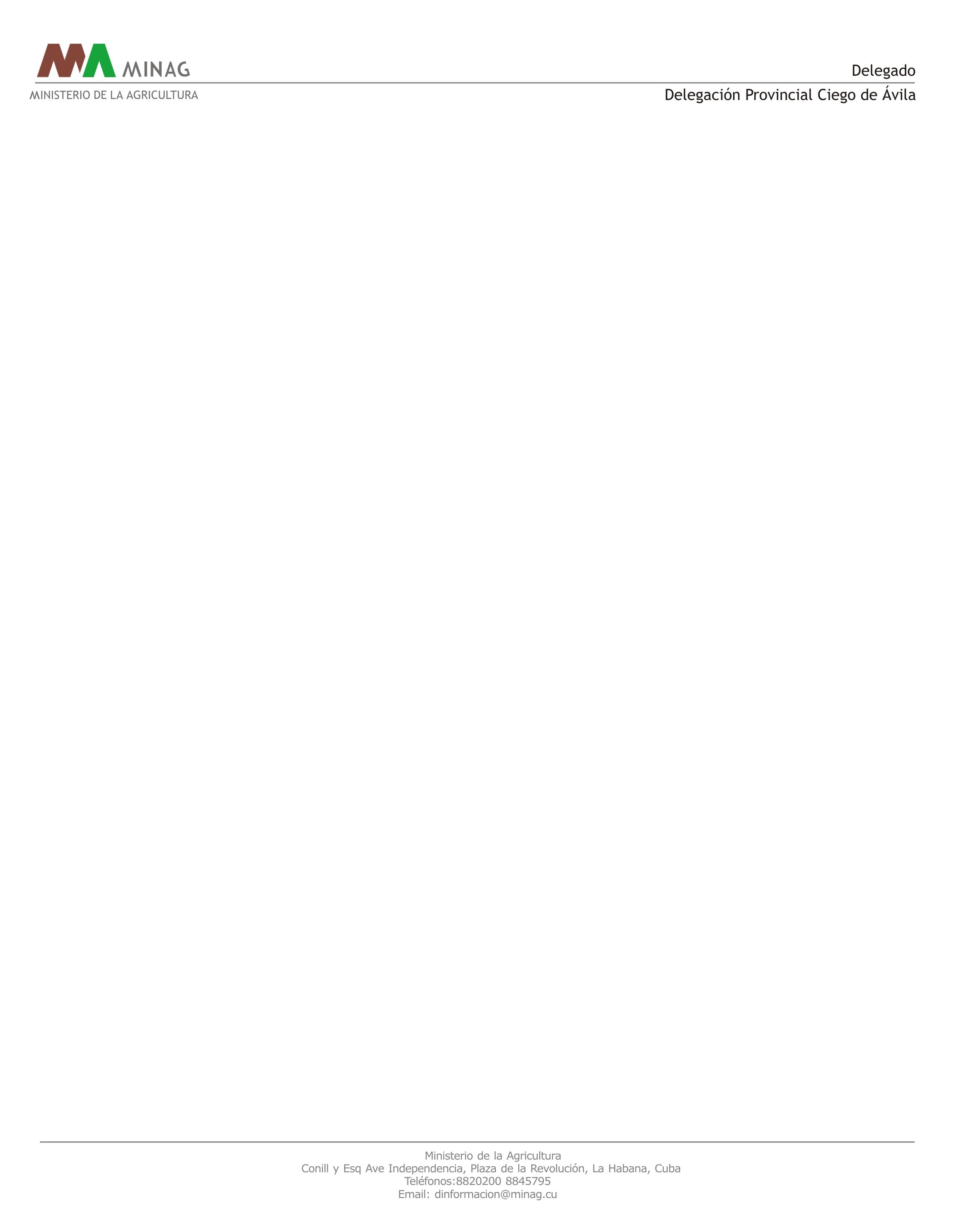 Ganado Bovino y Bufalino2014Este Manual Tecnológico de la Ganadería, fue elaborado por el Comité Técnico de Normalización Ramal número 17 de la Ganadería, estando representadas las siguientes instituciones:Centro de Investigaciones para el Mejoramiento Animal de la Ganadería Tropical, CIMAGTInstituto de Investigaciones de Pastos y Forrajes, IIPFDirección de Ganadería MINAGInstituto de Ciencia Animal, ICAInstituto de Medicina Veterinaria, IMVEmpresa Nacional de Inseminación Artificial, ENIAEmpresa Nacional de la Flora y la FaunaContiene los anexos © MTG, 2014IntroducciónLa ganadería, como rama productiva se caracteriza por su complejidad técnica, donde los resultados están determinados por la interrelación entre los factores de índole material, técnicos, económicos y socioculturales. En las condiciones actuales, la preparación y capacidad de la dirección determina en gran medida los resultados. En la actualidad, el país mantiene un fuerte trabajo para recuperar la actividad ganadera nacional, es por ello que el sector se encuentra enfrascado en la recopilación de toda la experiencia técnica de manejo, alimentación, reproducción y genética de la masa, con vistas a lograr mayor desempeño reproductivo y productivo en la ganadería.Un buen productor de ganado garantiza la disponibilidad de alimentos y agua necesaria a los animales, así como un adecuado manejo y uso de técnicas de reproducción y mejoramiento genético. Es reconocida, la relación existente entre el bienestar de los animales y sus indicadores productivos. ObjetivoEste manual propone: Aplicar las tecnologías de manejo, alimentación y reproducción de la masa ganadera, teniendo en cuenta medidas zootécnicas, de higiene y medio ambientales que favorezcan el bienestar del ganado a la vez que se establecen las premisas para elevar la producción y productividad de la ganadería.